СОВЕТ НАРОДНЫХ ДЕПУТАТОВКОПАНИЩЕНСКОГО СЕЛЬСКОГО ПОСЕЛЕНИЯЛИСКИНСКОГО МУНИЦИПАЛЬНОГО РАЙОНАВОРОНЕЖСКОЙ ОБЛАСТИР Е Ш Е Н И Еот «15» августа 2014 г.                                                                      № 168--------------------------------------с. КопанищеО согласовании изменения границ Копанищенского сельского поселения Лискинского муниципального района Воронежской областиВ соответствии со статей 12 Федерального закона от 06.10.2003 года № 131-ФЗ «Об общих принципах организации местного самоуправления в Российской Федерации», Совет народных депутатов Копанищенского сельского поселения Лискинского муниципального района Воронежской областиРЕШИЛ:Согласовать изменение границ Копанищенского сельского поселения Лискинского муниципального района Воронежской области по смежеству с Осторогожским муниципальным районом Воронежской области согласно приложению к настоящему решению.       2. Настоящее решение вступает в силу с момента его официального обнародования. Глава Копанищенскогосельского поселения						А.М.КетовПРИЛОЖЕНИЕ к решению Совета народных депутатов Копанищенского сельского поселенияот 15.08.2014 г. № 168ТЕКСТОВОЕ ОПИСАНИЕ ГРАНИЦ КОПАНИЩЕНСКОГО СЕЛЬСКОГО ПОСЕЛЕНИЯ ПО СМЕЖЕСТВУ С ОСТРОГОЖСКИМ МУНИЦИПАЛЬНЫМ РАЙОНОМ ВОРОНЕЖСКОЙ ОБЛАСТИ  Линия прохождения границы Копанищенского сельского поселения по смежеству с Острогожским муниципальным районом   От точки стыка 4420401 границ Копанищенского, Селявинского , сельских поселений Лискиснкого муниципального района и Коротоякского, Петропаловского сельских поселений Острогожского муниципального района линия границы идет в северном направлении по восточной границе земель лесного фонда (урочище Кубышка) до точки 44205.  От точки 44205 линия границы идет в северо-восточном направлении по сельскохозяйственным угодьям, затем по древесно-кустарниковой растительности до точки 44207.  От точки 44207 линия границы идет в юго-западном направлении по древесно-кустарниковой растительности до точки 44208.  От точки 44208 границы идет в общем северо-западном направлении по восточной и северной границам земель лесного фонда (урочище Кубышка) до точки 44212.  От точки 44212 линия границы идет в северо-западном направлении по древесно-кустарниковой растительности, затем по лесному массиву, по сельскохозяйственным угодьям, далее по лесному массиву до точки 44215.  От точки 44215 линия границы идет в юго-западном направлении по лесному массиву, по древесно-кустарниковой растительности, далее по сельскохозяйственным угодьям до точки 44218.  От точки 44218 линия границы идет в северном направлении по восточной границе земель лесного фонда (урочище Большая Сосна) до точки 44225.  От точки 44225 линия границы идет в северо-восточном направлении по восточной стороне лесной полосы, затем по лесной полосе, снова по восточной стороне лесной полосы до точки стыка 44232 границ Копанищенского, Троицкого сельских поселений и Острогожского муниципального района.  Протяженность границы Копанищенского сельского поселения по смежеству с Острогожским муниципальным районом составляет 9542,5 м.КООРДИНАТНОЕ ОПИСАНИЕ ГРАНИЦ КОПАНИЩЕНСКОГО СЕЛЬСКОГО ПОСЕЛЕНИЯ ПО СМЕЖЕСТВУ С ОСТРОГОЖСКИМ МУНИЦИПАЛЬНЫМ РАЙОНОМ ВОРОНЕЖСКОЙ ОБЛАСТИ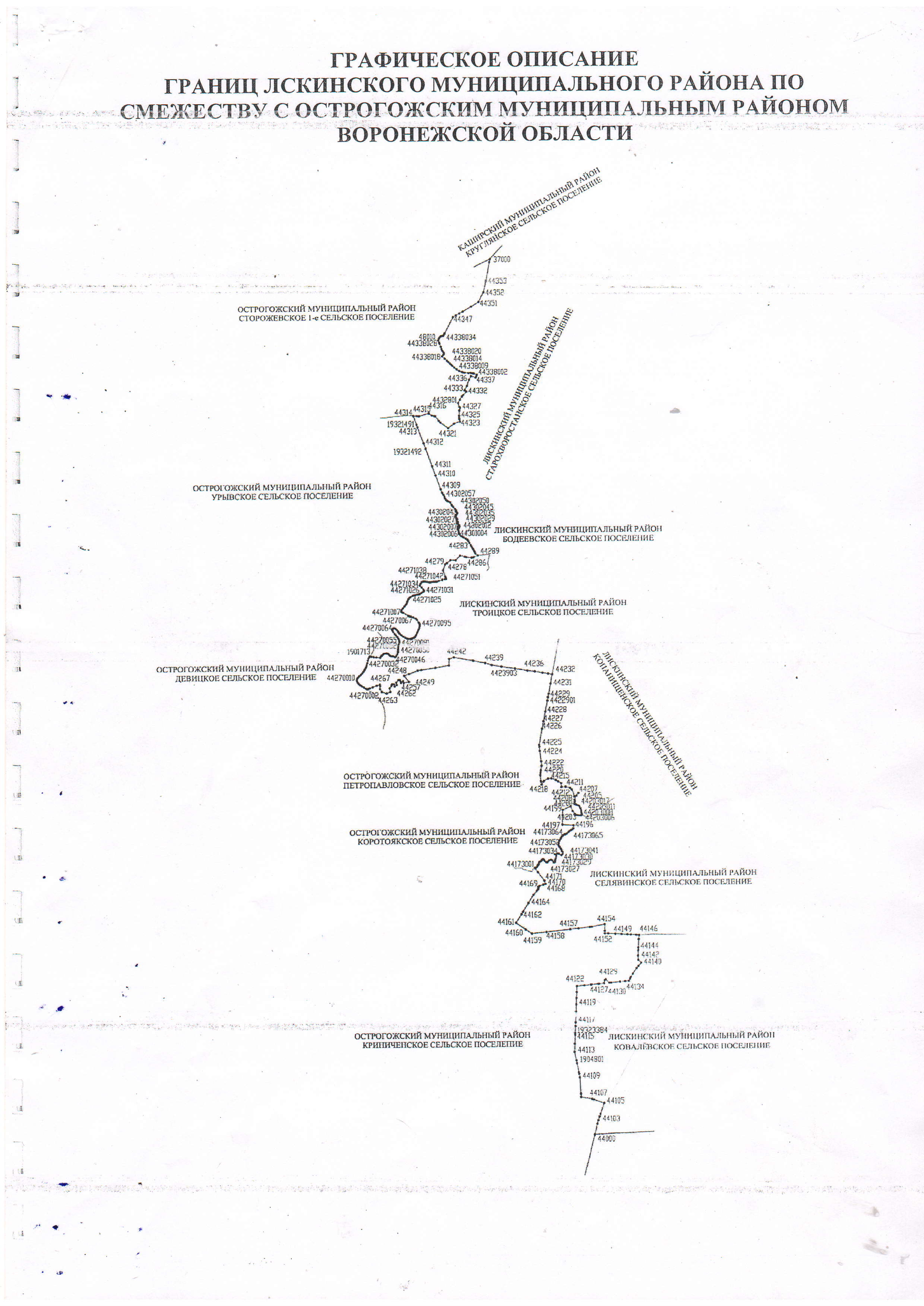 № п\пномер характерной точки границкоординатыкоординаты№ п\пномер характерной точки границXY144204014383661307579.3924420402438377.721307579.69344204438460.331307581.55444205438584.031307576.21544206438792.21307682.6644207438943.84137782.86744208438755.191307567.1844209439135.941307445.3944210439229.191307348.52104421143299.421307107.291144212439281.691306887.961244213439498.8813068711314329311439595.661306715.61144421443673.551306590.561544215439761.511306361.181644216439756.77130183.081744217439630.161305969.81814329309439587.31305944.091944218439425.131305846.72204421001439585.91305813.962144219439628.31305805.322244220439937.751305779.252344221440064.381305791.642414007249440195.941305811.062544222440454.181305849.162644223440704.571305835.742744224441285.551305761.96281902540441510.521305745.372944225441600.971305738.693044226442499.441305897.53144227442911.21305977.693244228443447.691306082.52334422901444036.291306195.613444229444226.311306231.413544230444419.231306267.73644231444986.51306374.293744232445498.521306470.32